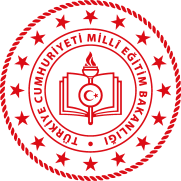 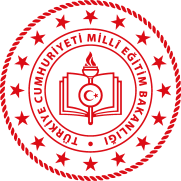 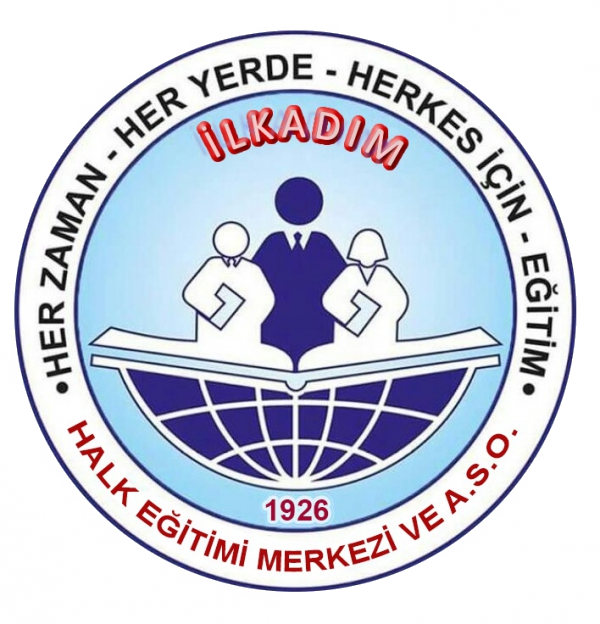 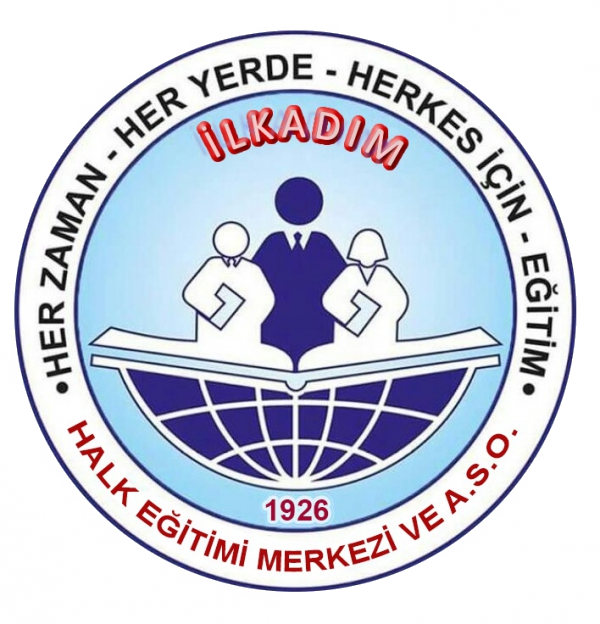 İLKADIM HALK EĞİTİMİ MERKEZİ MÜDÜRLÜĞÜKURSİYER/ÖĞRENCİKURS BAŞVURU FORMU                                             KURSİYER/ÖĞRENCİ KİMLİK BİLGİSİADI VE SOYADI		: ………………………………………………………………………….….T.C. KİMLİK NO		:  CEP TEL. NUMARASI	: 0 (.…….…..) ……….….....   ……..….  ……..….DOĞUM TARİHİ		: ….……../……..…./…..…...          Bayan                ErkekBABA ADI			: …………………………….    KAN GURUBU: ……….(RH) …….….EĞİTİM DURUMU		:        Üniversite            Lise            Orta           İlk           Okur Yazar Değilim    İŞ DURUMU			:        Çalışmıyor           Çalışıyor (……………………………...…….……..) ENGEL DURUMU		:        Yok                      Var         (…………………..………………………)İKAMET ADRESİ		: ……………………………………………………………..……………..…KURS İSTEK BİLGİSİKURS ADI		: ………………………………………………………………………………………KURS ZAMANI	:       Hafta İçi Sabah         H.İ.Öğle. Sonra        H.İ. Akşam         Hafta Sonu         FarketmezKURS MERKEZİ*	: ………………………………………..………………….………………………….               * Halk Eğitim Merkezi Binalarımız, Kültür Merkezleri, Mahalle adı,  Sivil Toplum Kuruluşları adı, v.b. bilgisi yazılmalıdır.İLKADIM HALK EĞİTİMİ MERKEZİ MÜDÜRLÜĞÜNE                                                                                     SAMSUNMüdürlüğünüz bünyesinde açılacak olan ve yukarıda belirtmiş olduğum kurs adı ile kurs yeri bilgilerime uygun bir kursa katılmak istiyorum.Kurslara devam süresince kurs disiplinini ve işleyişini bozucu hâl ve hareketleri görülen kursiyerler hakkında, ilgili mevzuata göre işlem yapılacağını biliyorum.Gereğini bilgilerinize arz ederim.								                                 ………/……../20…….İmza                       : ………..…………….…………………18 YAŞINDAN KÜÇÜK İSE VELİ BİLGİSİ ve İMZASI     :Adı ve Soyadı        : ………..………………………………Yakınlığı                : ………..…………….…………………T.C. Kimlik No      : ………..………………………………     Telefon No             : 0 (5…..….) ……..… ….…… …..……     İmza                       : ………..…………….…………………-----------------------------------------------------------------------------------------------------------------------------------NOT: 18 yaşından küçüklerin başvuru belgesinde VELİ bilgisi yazılacak ve imzalanacaktır.